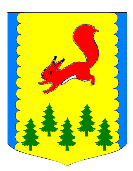 КРАСНОЯРСКИЙ КРАЙПИРОВСКИЙ МУНИЦИПАЛЬНЫЙ ОКРУГПИРОВСКИЙ ОКРУЖНОЙ СОВЕТ ДЕПУТАТОВРЕШЕНИЕ	В соответствии со статьей 50 Жилищного кодекса Российской Федерации, статьей 14.1 Федерального закона Российской Федерации от 06.10.2003 №131-ФЗ «Об общих принципах организации местного самоуправления в Российской Федерации», Уставом Пировского муниципального округа, Пировский окружной Совет депутатов РЕШИЛ:	1. Установить норму площади жилого помещения:	-для постановки на жилищный учет (учетная норма) граждан Российской Федерации, постоянно проживающих на территории Пировского муниципального округа – в размере менее 15 кв.м. общей площади жилого помещения на одного человека в домах, пригодных для проживания (в домах признанных в установленном действующим законодательством порядке не отвечающими установленным для жилых помещений требованиям, норма для постановки на учет не ограничивается);	-для предоставления жилого помещения из муниципального жилищного фонда Пировского муниципального округа по договору социального найма (норма предоставления) – в размере 15 кв.м. общей площади жилого помещения на каждого члена семьи.	2. Жилое помещение из муниципального жилищного фонда Пировского муниципального округа предоставляется в соответствии с действующим законодательством, но не менее нормы предоставления, установленной настоящим решением.	3.  Решение Пировского районного Совета депутатов от 17.07.2008 №38-183р «Об установлении нормы предоставления площади жилого помещения муниципального жилищного фонда по договору социального найма и учетной нормы площади жилого помещения на территории Пировского района» считать утратившим силу.	4. Контроль за исполнением настоящего решения возложить на постоянную комиссию по вопросам жизнеобеспечения, благоустройства, сельского и лесного хозяйства.	5. Решение вступает в силу с момента подписания и подлежит официальному опубликованию в районной газете «Заря».29.04.2021с. Пировское№ 11-118рОб установлении нормы предоставления площади жилого помещения муниципального жилищного фонда по договору социального найма и учетной нормы площади жилого помещения на территории Пировского муниципального округаПредседатель Пировского окружного Совета депутатов              Глава Пировского             муниципального      округа____________ Г.И. Костыгина             ___________ А.И. Евсеев